.Notes: Intro 24 counts from the words “All Aboard” start on heavy beats.Two easy Restarts on walls 6 & 12 after 16 counts[1-8]	4X HEEL TOUCHES & SWITCH, 4XHEEL TOUCHES & SWITCH[1-8]	GRAPEVINE TO R WITH TOUCH,  GRAPEVINE TO L WITH ¼ TURN SCUFFRestart here on wall 6 & 12[1-8]	V-STEP, 2 KNEE POPS, 2 CLAPS OR PULL THE TRAIN HORN[1-8]	WALK FWD WITH KICK, WALK BACK WITH TOUCHStart again – enjoyContact: johanbouillon@gmail.comAll Aboard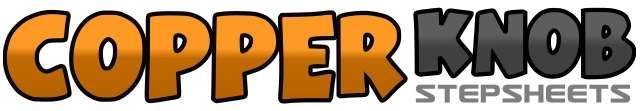 .......Count:32Wall:4Level:Absolute Beginner - Non-Country.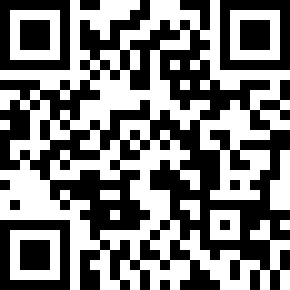 Choreographer:Johan Bouillon (SA) - September 2017Johan Bouillon (SA) - September 2017Johan Bouillon (SA) - September 2017Johan Bouillon (SA) - September 2017Johan Bouillon (SA) - September 2017.Music:All Aboard - Club des BelugasAll Aboard - Club des BelugasAll Aboard - Club des BelugasAll Aboard - Club des BelugasAll Aboard - Club des Belugas........1,2,3,4&Touch R heel fwd x2, Touch R heel to R x2, Step R next to L on (&) count5,6,7,8&Touch L heel fwd x 2, Touch L heel to L x2, Step L next to R (&) count1,2,3,4Step RF to R, Cross LF behind RF, Step RF to R, Touch LF next to RF5,6,7,8Step LF to L, Step RF behind LF, Step LF to L, Make a ¼ turn L as you scuff RF next to LF1,2,3,4Step RF to R diag, Step LF to L diag, Step RF back to position, Close LF to RF5,6,7,8Pop R knee fwd, Pop L knee fwd, Clap x on 7,8 or pull the train horn1,2,3,4Walk fwd R,L,R, kick LF fwd5,6,7,8Walk back L,R,L touch RF to LF